KAMLESHWAR							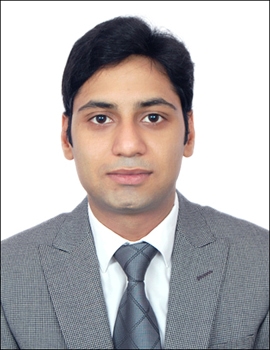 Email – kamleshwar.373372@2freemail.com PYP MUSIC TEACHERCareer Summary
Certified International Baccalaureate Primary Years Program (PYP) music teacher, violinist, composer and lyricist offering over ten years’ in experience working with students in both western classical and world music, distinguished by professionalism and perfect communication skills, demonstrated in pleasant personality and effective listening abilities.
Proficiency OfferedAdministrating and preparing students for examinations in singing, Violin, Guitar, drum kit offered by Trinity College London. London College of Music, Rockschool and ABSRM.Composing, editing, managing and designing sound system required for musical events and performances.Advanced knowledge in teaching students using various music instruments.Proficient with music instruments: Advance level in Violin and Intermediate level in Guitar, Synthesizer, Drum Kit and Orff Instruments.Thorough familiarity with western and classical music.Comprehensive background in leading all aspects of musical shows and school orchestras.More than 15 years’ experience of preparing student for international music examinations like Trinity, ABRSM and RGT.Objective – To obtain Music Teaching position utilizing comprehensive teaching experience/knowledge, guiding students to love and become proficient with art of music.PROFESSIONAL EXPERIENCEI have been part of band ‘Silk Route’ – renowned Indian pop band of 90’s,Recorded Violin for All India Radio’s Yuvayani channel,Performed Violin with renowned music conductors like Mr. Marco Balderi and
Maestro Marco Pucci Catena,Performed Violin with Maestro Michel Tirabosco – world renowned Pan Flute player,Performed Violin and Singing with Spanish band – ‘Negra Predra’.EMPLOYMENT BACKGROUND2010 – 17	Present working at Pathways world school, Noida.
		(Job profile: Music Specialist)2009	British Army CAMUS (Corps of Army Music) Headquarters,
Directorate Corps of Army Music, Royal Military School of Music, 
Kneller Hall, Twickenham, London.
Qualified Musician as a VIOLINIST.  2009		Ealing Council, Borough, London UK.  Qualified Violin Teacher.   2008 – 09	Thames Valley University, Ealing, London UK.
Bachelor of Music- Performance and Composition with minor Music Technology.
Year 2.Violin and Guitar Teacher, Freelance.Recording Artist, Freelance. London UK. 2003 – 2007Delhi School of Music, Nayay Marg, Chanakya Puri, India.Performers Collective, Gurgaon and Delhi, India. 
Job Profile: Part time violin teacher (Trinity College London and ABRSM),
Aural Assessments, Musicianship, Sight Reading, Scales and Arpeggios.Pathways World School.
Job Profile: Part time Violin Teacher (Trinity College London and ABRSM), Aural Assessments, Musicianship, Sight Reading, Scales and Arpeggios.NOTABLE CAREER HIGHLIGHTS2011	Full scholarship for Post Graduate Diploma in Clinical Music Therapy.
The Music Therapy Trust, (Registered Charity No: E22876) Jasola Vihar, New Delhi.2009	Headquarters, Directorate Corps of Army Music.
Royal Military School of Music. Kneller Hall, Twickenham, London UK.
Qualified Musician as a VIOLINIST.  2005 – 2007	Delhi Symphony Orchestra Violinist.  2004		Rajputana Rifles, Indian Army, Violin Teacher.  2001		Delhi School of Music, New Delhi, India Winner- Tilak Sethi Memorial Prize for 				Young Instrumentalist.  1998		Jindal Jubilee Gold Medal, Award as an Outgoing Meritorious Student. 1998		Rock Scrambling, Scouts and Guides Qualification, Nainital, India.EDUCATION & QUALIFICATIONS2015		Pursuing M.A. Public Administration from IGNOU - Distance learning.2013		ALCM (TD) Associate Diploma of the London College of Music, in teaching 				UWLQ Level 5, University of West London, London College of Music. 2011 – 2013Post Graduate Diploma in Clinical Music Therapy ‘The Music Therapy Trust,
(Registered Charity No: E22876) Jasola Vihar, New Delhi).Certificate of Attendance for Primary Year Program In-School workshop making the PYP Happen, held at Pathways World School Noida by International Baccalaureate.2011Distinction in Grade 4 Acoustic Guitar by RGT,
Registry of Guitar Tutors (London College of Music).
Distinction in Grade 2 Plectrum Guitar by, Trinity Guildhall Examinations, London.
2005	Grade 6 Theory of Music, Trinity College London2001	Grade 8 Violin, Trinity College London. 1999 – 2002	Delhi University, India, Kirorimal College.
Bachelor of Arts- Political Science Honors.1999	All India Senior Secondary Certificate Examinations.
N. C. Jindal Public School, Punjabi Bagh, New Delhi, India.  1997	All India Secondary Certificate Examinations.
N. C. Jindal Public School, Punjabi Bagh, New Delhi, India.I hereby agree to the above information shared to be true to the best of my knowledge.Regards,Mr. Kamleshwar 